PENERAPAN SENAM MATA PADA PASIEN ASTIGMATISME UNTUK MENGURANGI KELELAHAN MATA DI RS DR BRATANATA JAMBI KARYA TULIS  ILMIAH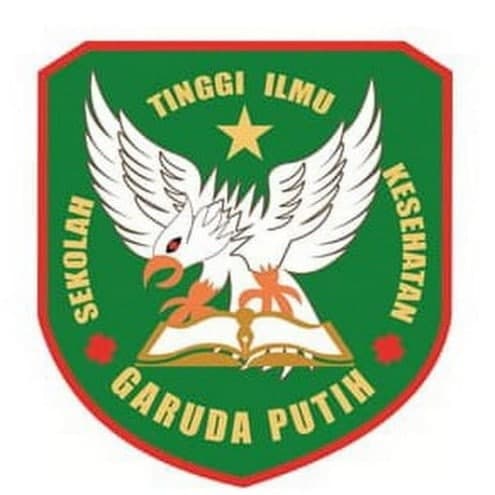 DISUSUN OLEH :DEVI DIAN NOVITA SARINIM : 2020.21.1617PROGRAM STUDI D- III KEPERAWATANSEKOLAH TINGGI ILMU KESEHATAN GARUDA PUTIH JAMBITA. 2022/2023